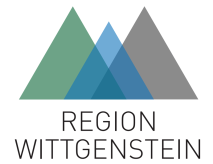 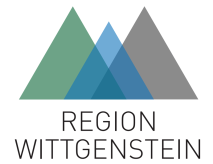 Förderfähige Kosten und EigenanteilMit dem Programm „Kleinprojekte“ können im Wesentlichen Infrastrukturmaßnahmen mit förderfähigen Gesamtkosten von 4.000 bis maximal 20.000 Euro gefördert werden. Die entsprechende Förderrichtlinie steht auf der Website der Region zum Download bereit.Die Förderquote beträgt 80 %. Die restlichen 20 % hat der Antragsteller selbst aufzubringen. Nur vorhandenes Vereinsvermögen kann zur Deckung des Eigenanteils verwendet werden. Spenden, welche zweckgebunden für das beantragte Projekt gespendet wurden, gelten als Einnahmen. Diese müssen bei uns im Weiterleitungsvertrag angegeben werden. Sie vermindern die zuwendungsfähigen Ausgaben und somit die Fördersumme.Nicht zweckgebundene Spenden an den Projektträger als solchen und nicht spezifisch für das Projekt sind für die Förderung nicht relevant und müssen auch nicht angegeben werden.Beantragung Für die Beantragung der Fördermittel ist dem LEADER-Regionalmanagement das Formular „Projektbewerbung Kleinprojekte“ bis zum 15.4.2021 vollständig ausgefüllt per E-Mail zuzusenden. Das Formular steht auf der Website der Region zum Download bereit. Für die Bewerbung reicht ein Angebot für jede Kostenposition aus.Nach der Beschlussfassung der LAG brauchen wir für die Kostenpositionen über 1.000 € zwei Angebote und von über 10.000 € drei Angebote zur Kostenplausibilisierung oder eine schlüssige Begründung, warum das ausgewählte Angebot für das Projekt von besonderer Bedeutung ist.Über die Projektauswahl entscheidet der LAG-Vorstand nach einheitlichen Projektauswahlkriterien. Durchführung und AbrechnungVoraussichtlich im Mai 2021 kann mit der Durchführung des Projektes begonnen werden. Grundlage dafür ist ein Vertrag, der zwischen der LEADER-Region und dem Antragsteller abgeschlossen wird. Generell gilt: Es besteht kein Rechtsanspruch auf Förderung.Für die umgesetzten Fördermaßnahmen gilt eine Zweckbindungsfrist von 5 Jahren (Technische Geräte oder Maßnahmen) oder von 12 Jahren (Baumaßnahmen). Die genaue Zweckbindungsfrist wird im Vertrag zwischen der LEADER-Region und dem Antragsteller geregelt. Für investive Maßnahmen, die auf Flächen umgesetzt werden, die dem Antragsteller nicht gehören, muss ein Nutzungs- und Gestattungsvertrag mit dem Grundstückseigentümer abgeschlossen werden. Ein Muster ist beim LEADER-Regionalmanagement erhältlich. Sofern behördliche Genehmigungen erforderlich sind (die Klärung obliegt dem Antragsteller), müssen diese bis zum Abschluss des Vertrags vorliegen.Der Antragsteller geht in finanzielle Vorleistung und bezahlt zunächst alle Rechnungen. Auf Grundlage eingereichter Original-Rechnungen sowie Zahlungsnachweise wird der Zuschuss von 80 % ausbezahlt.Bis spätestens zum 22. November 2021 müssen dem Regionalmanagement die finalen Rechnungen und die entsprechenden Kontoauszüge in Kopie vorliegen. Das für die Abrechnung zu nutzende Auszahlungs-dokument ist beim LEADER-Regionalmanagement erhältlich.Zusammenfassung der Unterlagen, die vom Antragsteller zusammengestellt werden müssenAuszug aus dem Vereinsregister (zur Prüfung wer und wie viele Mitglieder den Verein vertreten)Satzung des VereinsFormlose Erklärung des Projektträgers zur Übernahme der Pflege- und Folgekosten 
für 5 / 12 JahreAlle benötigten Bau- und Umweltrechtlichen GenehmigungenFormlose Nutzungserklärung / -überlassung über 5 (bewegliche Gegenstände / Technik) oder 
12 Jahre (Baumaßnahmen) nach Projektfertigstellung (z. B. auch Pacht-, Mietvertrag oder Eigentumserklärung)Keine KündigungsfristenKeine besonderen Verbote, die der Nutzung im Projekt und der öffentlichen und frei zugänglichen Nutzung entgegenstehenBei Flächen: Katasterauszug mit NummerLageplan der Maßnahme im Stadt- / Regionszusammenhang (z.B. Google-Maps Ausdruck) Detaillierter Kostenplan Plausibilisierungsangebote (siehe Erläuterung Seite 1)Auflistung der für das Projekt eingegangenen zweckgebundenen SpendenKontaktadresse Für Fragen zum Programm und zur Abwicklung steht Ihnen das LEADER-Regionalmanagement jederzeit gerne zur Verfügung. Bitte nehmen Sie Kontakt mit uns auf: Telefonisch unter 02751 – 922 1234 oder per Mail unter info@leader-wittgenstein.de.